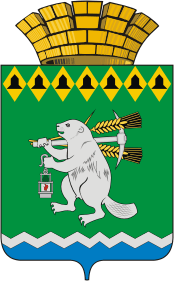 Администрация Артемовского городского округа ПОСТАНОВЛЕНИЕот 09.09.2021                                                                                                          № 769-ПАО проведении декады бега и муниципального этапа соревнований по легкой атлетике «Всероссийского дня бега «Кросс нации – 2021»на территории Артемовского городского округаВ целях развития и пропаганды физической культуры и спорта в Артемовском городском округе, привлечения людей к активному и здоровому образу жизни, в соответствии постановлением Администрации Артемовского городского округа от 12.04.2021 № 262-ПА «Об утверждении календарного плана физкультурных и спортивных мероприятий Артемовского городского округа на 2021 год», руководствуясь статьями 30, 31 Устава Артемовского городского округа,ПОСТАНОВЛЯЮ:Провести декаду бега на территории Артемовского городского округа с 8 по 17 сентября 2021 года и муниципальный этап соревнований по легкой атлетике «Всероссийского дня бега «Кросс нации – 2021» 18 сентября 2021 года.Утвердить:1) состав организационного комитета по проведению декады бега и муниципального этапа соревнований по легкой атлетике «Всероссийского дня бега «Кросс нации – 2021» в Артемовском городском округе (Приложение 1);график проведения декады бега и муниципального этапа соревнований по легкой атлетике «Всероссийского дня бега «Кросс нации – 2021» на территории Артемовского городского округа (Приложение 2).Председателям (исполняющим обязанности председателей) территориальных органов местного самоуправления Артемовского городского округа организовать проведение декады бега на подведомственных территориях в период 
с 8 по 17 сентября 2021 года.Управлению образования Артемовского городского округа 
(Багдасарян Н.В.):1) организовать проведение декады бега  в общеобразовательных и дошкольных образовательных организациях в период с 8 по 17 сентября 2021 года;2) представить отчет о количестве участников декады бега в отдел по физической культуре и спорту Администрации Артемовского городского округа до 15.00 часов 20.09.2021.Рекомендовать руководителям Артемовского филиала ГАПОУ СО «НТГПК им. Н.А. Демидова» Доможировой Л.И., ГАПОУ СО «Артемовский колледж точного приборостроения» Ежову К.С.:1) организовать проведение декад бега в образовательных организациях в период с 8 по 17 сентября 2021 года;2) представить отчеты о количестве участников декады бега в отдел по физической культуре и спорту Администрации Артемовского городского округа до 15.00 часов 20.09.2021.6. Рекомендовать руководителю Муниципального бюджетного учреждения Артемовского городского округа по работе с детьми и молодежью «Шанс» 
Ившину С.И.:1) организовать проведение декады бега в клубах по месту жительства в период с 8 по 17 сентября 2021 года;2) обеспечить участие воспитанников клубов по месту жительства в муниципальном этапе соревнований по легкой атлетике «Всероссийского дня бега «Кросс нации – 2021», проводимом на территории Артемовского городского округа;3) представить отчет о количестве участников декады бега в отдел по физической культуре и спорту Администрации Артемовского городского округа до 15.00 часов 20.09.2021.7. Рекомендовать руководителям организаций, индивидуальным предпринимателям:1) обеспечить участие работников в декаде бега на территории Артемовского городского округа с 8 по 17 сентября 2021 года;2) обеспечить участие работников в муниципальном этапе соревнований по легкой атлетике «Всероссийского дня бега «Кросс нации – 2021», проводимом на территории Артемовского городского округа;3) представить отчет о количестве участников декады бега в отдел по физической культуре и спорту Администрации Артемовского городского округа до 15.00 часов 20.09.2021.8. Опубликовать постановление в газете «Артемовский рабочий», разместить на Официальном портале правовой информации Артемовского городского округа (www.артемовский-право.рф), на официальном сайте Артемовского городского округа в информационно-телекоммуникационной сети «Интернет».9. Контроль за исполнением постановления возложить на заместителя главы Администрации Артемовского городского округа по социальным вопросам Лесовских Н.П.Глава Артемовского городского округа				            К.М. ТрофимовСостав организационного комитета по проведению декады бега и муниципального этапа соревнований по легкой атлетике «Всероссийского дня бега 
«Кросс нации – 2021» в Артемовском городском округеГрафик проведения декады бега и муниципального этапа соревнований по легкой атлетике «Всероссийского дня бега «Кросс нации – 2021» 
на территории Артемовского городского округаПриложение 1УТВЕРЖДЕНпостановлением АдминистрацииАртемовского городского округаот 09.09.2021 № 769-ПА«О проведении декады бега и муниципального этапа соревнований по легкой атлетике «Всероссийского дня бега «Кросс нации – 2021» на территории Артемовского городского округа»Лесовских Наталия Павловна- заместитель главы Администрации Артемовского городского округа по социальным вопросам, председатель организационного комитета;Виноградова Анастасия Геннадьевна- специалист 1 категории отдела по физической культуре и спорту Администрации Артемовского городского округа, секретарь организационного комитета;Члены оргкомитета:Автайкина Ирина Леонидовна- заведующий отделом по работе с детьми и молодежью Администрации Артемовского городского округа;Багдасарян Наталья Валентиновна- начальник Управления образования Артемовского городского округа;Сухарев Дмитрий Александрович- директор Муниципального бюджетного учреждения Артемовского городского округа «Лыжная база «Снежинка»;Макаров Олег Николаевич- врио начальника отдела МВД России по Артемовскому району подполковник полиции (по согласованию);Ежов Кирилл Сергеевич- директор Государственного автономного профессионального образовательного учреждения Свердловской области «Артемовский колледж точного приборостроения» (по согласованию);Доможирова Лидия Ивановна- директор Артемовского филиала Государственного автономного профессионального образовательного учреждения Свердловской области «Нижнетагильский государственный профессиональный колледж имени Н.А. Демидова» (по согласованию);Хлюпин Олег Сергеевич- директор Муниципального автономного образовательного учреждения дошкольного образования детей «Детская юношеская спортивная школа» № 25;Сахарова Елена Борисовна- начальник Управления культуры Артемовского городского округа;Скурихин Михаил Алексеевич- директор Муниципального бюджетного учреждения Артемовского городского округа «Физкультурно-оздоровительный центр «Сигнал»;Шабанов Александр Леонидовичдиректор Муниципального бюджетного учреждения Артемовского городского округа «Физкультурно-оздоровительный комплекс «Уралец»;Карташов Андрей Владимирович- главный врач Государственного автономного учреждения здравоохранения Свердловской области «Артемовская центральная районная больница» (по согласованию);Гладких Антон Александрович- главный судья соревнований, тренер Муниципального бюджетного учреждения Артемовского городского округа «Лыжная база «Снежинка»;Кириллова Ольга Сергеевна- заведующий отделом экономики, инвестиций и развития Администрации Артемовского городского округа;Никонов Андрей Сергеевич- заведующий отделом по делам гражданской обороны, чрезвычайных ситуаций, пожарной безопасности и мобилизационной подготовке Администрации Артемовского городского округа;Шуклин Андрей Юрьевич- директор Муниципального казенного учреждения Артемовского городского округа «Жилкомстрой»;Ившин Сергей Игоревич- директор Муниципального бюджетного учреждения Артемовского городского округа по работе с детьми и молодежью «Шанс»Приложение 2УТВЕРЖДЕНпостановлением АдминистрацииАртемовского городского округаот 09.09.2021 № 769-ПА«О проведении декады бега и муниципального этапа соревнований по легкой атлетике «Всероссийского дня бега «Кросс нации – 2021» на территории Артемовского городского округа»№п/пДата проведенияНаименование учреждений, организацийМесто проведенияОтветственный108.09.2021- 17.09.2021муниципальные образовательные организациина территориях, закрепленных за организациямиБагдасарян Н.В., начальник Управления образования Артемовского городского округа208.09.2021- 17.09.2021территориальные органы местного самоуправления Артемовского городского округа, организации, расположенные на территории сельских населенных пунктовп. Буланаш;с. Покровское;с. Мостовское;с. Мироново;п. Незевай,с. Большое Трифоново,с. Шогринское;с. Лебёдкино,п. Сосновый Бор, п. Красногвар-дейскийГубанов А.А.,Авдеев Д.С.,Беспамятных А.А.,Серебренников В.В.,Пьянков С.И.,Шмурыгин И.В.,Шавкунов В.А.,Королева Е.А.308.09.2021- 17.09.2021ГАПОУ СО «Артемовский колледж точного приборостроения» на закрепленной территорииЕжов К.А., директор ГАПОУ СО «АКТП» (по согласованию)408.09.2021- 17.09.2021Артемовский филиал ГАП ОУ СО «НТГПК им. Н. А. Демидова»на закрепленной территорииДоможирова Л.И.,директор филиала ГАП ОУ СО «НТГПК им. Н.А. Демидова» (по согласованию)518.09.2021муниципальный этап соревнований по легкой атлетике «Всероссийского дня бега «Кросс нации – 2021»стадион «Машинострои-тель»Сухарев Д.А.,директор МБУ «Лыжная база «Снежинка»